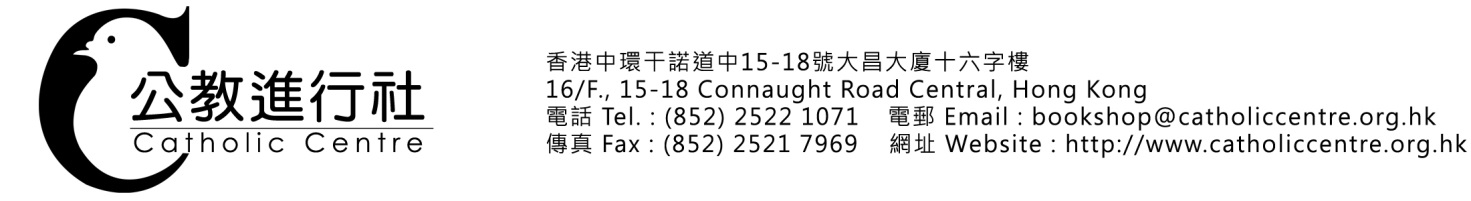 大聖若瑟繪畫創作　參加表格參加者姓名　：　＿＿＿＿＿＿＿＿＿_＿＿　　年齡　：　＿＿＿＿＿＿歲聯絡電話　：　＿＿＿＿＿＿＿＿　　電郵：　＿＿＿＿＿＿＿＿＿＿＿_＿參加者一旦遞交表格及作品，即表示完全同意「大聖若瑟繪畫創作」參加細則。有關參加細則，請於店內海報或本社網站讀取。本人　＿＿＿＿＿＿＿＿＿＿　（參加者的父／母／監護人姓名）同意上述參加者參與「大聖若瑟繪畫創作」並已細閱及同意參加細則。-------------------------------------------------------------------------------------------------------------由本社填寫 :                                              編號 : ________________收件日期 : ________________  時間 : __________________  收件人 :______________________